Primers for cloning ecdM8 downstream of tetA fitness moduleBBa_J119140 = Promoter + Riboswtich + TetA (psB1A8)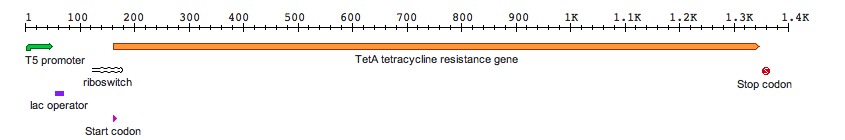 >BBa_J119140 Part-only sequence (1357 bp)aaatcataaaaaatttatttgctttgtgagcggataacaattataatagattcaattgtgagcggataacaattactagagatacgactcactataggtaccggtgataccagcatcgtcttgatgcccttggcagcaccctgctaaggtaacaacaagatgcttaaatctaacaatgcgctcatcgtcatcctcggcaccgtcaccctggatgctgtaggcataggcttggttatgccggtactgccgggcctcttgcgggatatcgtccattccgacagcatcgccagtcactatggcgtgctgctagcgctatatgcgttgatgcaatttctatgcgcacccgttctcggagcactgtccgaccgctttggccgccgcccagtcctgctcgcttcgctacttggagccactatcgactacgcgatcatggcgaccacacccgtcctgtggatcctctacgccggacgcatcgtggccggcatcaccggcgccacaggtgcggttgctggcgcctatatcgccgacatcaccgatggggaagatcgggctcgccacttcgggctcatgagcgcttgtttcggcgtgggtatggtggcaggccccgtggccgggggactgttgggcgccatctccttgcatgcaccattccttgcggcggcggtgctcaacggcctcaacctactactgggctgcttcctaatgcaggagtcgcataagggagagcgtcgaccgatgcccttgagagccttcaacccagtcagctccttccggtgggcgcggggcatgactatcgtcgccgcacttatgactgtcttctttatcatgcaactcgtaggacaggtgccggcagcgctctgggtcattttcggcgaggaccgctttcgctggagcgcgacgatgatcggcctgtcgcttgcggtattcggaatcttgcacgccctcgctcaagccttcgtcactggccccgccaccaaacgtttcggcgagaagcaggccattatcgccggcatggcggccgacgcgctgggctacgtcttgctggcgttcgcgacgcgaggctggatggccttccccattatgattcttctcgcttccggcggcatcgggatgcccgcgttgcaggccatgctgtccaggcaggtagatgacgaccatcagggacagcttcaaggatcgctcgcggctcttaccagcctaacttcgatcattggaccgctgatcgtcacggcgatttatgccgcctcggcgagcacatggaacgggttggcatggattgtaggcgccgccctataccttgtctgcctccccgcgttgcgtcgcggtgcatggagccgggccacctcgacctaagcgtRibo + TetA Primer to add construct to ecdM8 Ribo + TetA forward primer:GGTCTC A    aaatcataaaaaatttatttBSAI	 1bp	  20mer of T5 promoter + stop codon      spacerRibo + TetA reverse primer:GGTCTC A    acgcttaggtcgaggtgcccBSAI	1bp	20mer of tetA     spacerBBa_J119303- Promoter + cdog + eCDM8 (psB1A8)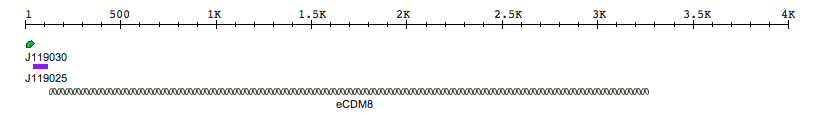 >BBa_J119303 Part-only sequence (3274 bp)ttgacatcaggaaaatttttctgtataatgtgtggagggcccaagttcacttaaaaaggagatcaacaatgaaagcaattttcgtactgaaacatcttaatcatgctaaggaggttttctaatgaccatcaaagaaatgccgcagccgaaaacctttggtgaactgaaaaatctgccgctgctgaataccgataaaccggttcatgcactgatgaaaattgcagatgaactgggcgagatctttaaattcgaagcaccgggtagcgttacccgttatctgagcagccagcgtctgattaaagaagcatgcgacgaaagccgctttgataaaaatctgattcagtggctgaaattcatccgcgattttctgggtgatggtctgagcaccagctggacccatgaaaaaaactggaaaaaagcccataatattctgctgccgagctttagccagcaggcaatgaaaggttatcatgcaatgatggttgatattgccgttcagctggttcagaaatgggaacgtctgaatgcagatgaacatattgaagttccggaagatatgacccgtctgaccctggataccattggtctgtgtggttttaactatcgcttcaacagcttttatcgtgatcagccgcatccgtttgttaccagcatggttcgtgcactggatgaagcagtgaataaatggcagcgtgcaaatccggatgatccggcatatgatgaaaataaacgtcagttccaagaggatattaaagtgatgaatgacctggtggacaaaattatcgcagatcgtaaagcaagcggtgaacagagtgatgatctgctgacccatatgctgaatggtaaagatccggaaaccggtgaaccgctggatgatgaaaacattcgttatcagattattaccttcctgattgccggtcatgaaaccaccagtggtctgctgagctttgcactgtattttctggttaaaaatccgcacgttctgcaaaaagcagccgaagaagcagcacgcgttctggttgatccggttccgagctataaacaggttaaacagctgaaatatgtgggcatggttctgaatgaagcactgcgtctgtggccgacctttccgtggtttagcctgtatgcaaaagaagataccgttctgggaggtgaatatccgctggaaaaaggtgatgaactgatggttctgattccgcagctgcatcgtgataaaaccatttggggtgatgatgtggaagaatttcgtccggaacgttttgaaaatccgagcgcaattccgcagcatgcctttaaaccgtttggtaatggtcagcgtgcatgtattggtcagcagtttgcactgcatgaagccaccctggttctgggtatgatgctgaaacattttgattttgaggaccacaccaactatgagctggatattaaaggcaccctgaccctgaaaccggaaggttttgttgttaaagccaaaagcaaaaaaatcccgctgggtggtattccgagcccgagcaccgaacagagcgcaaaaaaagttcgtaaaaaagccgaaaacgcccataatacaccgctgctggttctgtatggtagcaatatgggtacagccgaaggcaccgcacgtgatctggcagatattgcaatgagcaaaggttttgcaccgcaggttgcaaccctggatagccatgcaggtaatctgcctcgtgaaggtgcagttctgattgttaccgcaagctataatggtcatccgcctgataatgcaaaacagtttgttgattggctggatcaggcaagcgcagatgaagttaaaggtgttcgttatagcgtttttggttgcggtgataaaaactgggcaaccacctatcagaaagttccggcatttattgatgaaaccctggcagcaaaaggtgcagaaaatattgcagatcgtggtgaaaccgatgccagtgatgattttgaaggcacctatgaagaatggcgtgaacatatgtggtcagatgttgcagcctattttaacctggatatcgaaaacagcgaggacaataaaagcaccctgagcctgcaatttgtggatagcgcagcagatatgccgctggcaaaaatgcatggtgcatttagcaccaatgttgttgcaagcaaagaactgcaacagcctggtagcgcacgtagcacccgtcatctggaaattgaactgccgaaagaagcaagctatcaagagggtgatcatctgggtgttattccgcgtaattatgaaggtattgttaatcgtgttaccgcacgttttggtctggatgcaagccagcagattcgtctggaagcagaagaagaaaaactggcacatctgccgctggccaaaaccgttagcgttgaagaactgctgcaatatgttgaactgcaagatccggttacccgtacccagctgcgtgcaatggcagcaaaaaccgtttgtccgcctcataaagttgaactggaagcactgctggagaaacaggcatataaagaacaggttctggcaaaacgtctgaccatgctggaactgctggaaaaatatccggcatgcgaaatgaaattcagcgaatttattgcactgctgccgagtattcgtccgcgttattatagcattagcagcagtccgcgtgttgatgaaaaacaggccagcattaccgttagcgtggttagcggtgaagcatggtcaggttatggtgaatataaaggtattgccagcaattatctggccgaactgcaagaaggtgataccattacctgttttattagcacaccgcagagcgaatttaccctgccgaaagatcctgaaacaccgctgattatggttggtccgggtacaggtgttgcaccgtttcgtggttttgttcaggcacgtaaacaactgaaagaacagggtcagagcctgggtgaagcacatctgtattttggttgtcgtagtccgcatgaggattatctgtatcaagaagaactggaaaacgcacagagcgaaggtattattaccctgcataccgcatttagccgtatgccgaatcagccgaaaacatatgttcagcatgttatggaacaggatggcaaaaaactgattgaactgctggatcagggtgcccatttctatatttgtggtgatggtagccagatggcaccggcagttgaagcaaccctgatgaaaagctatgcagatgttcatcaggttagcgaagcagatgcacgtctgtggctgcaacagctggaagaaaaaggtcgttatgcaaaagatgtttgggcaggttaataaReverse Primer to add bsaI to ecdM8ecdM8 forward primer:GGTCTC A    tactagtagcggccgctgcagBSAI	1bp	21mer biobrick suffix     spacerecdM8 reverse primer:GGTCTC A   ttattaacctgcccaaacat BSAI	 1bp	 20mer of ecdM8     spacer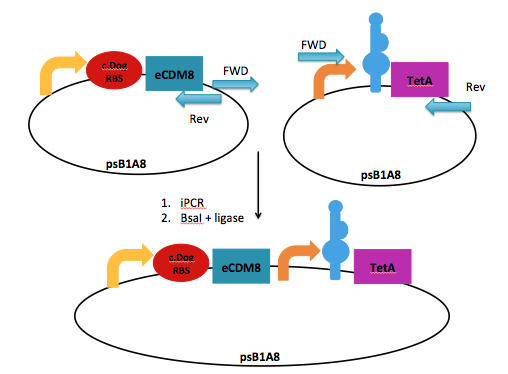 